Список работников КГУ «Основная средняя школа с. Сурган»№ФИО педагога/тех.персоналаНаименование организации, должностьФото3*4Нагрузка и расписание№ приказа и дата назначенияКакую категорию имеет, приказ № дата присвоения, наличие сертификатовСведения о перевдижении по образовательным учреждениям (приказ об увольнении №, дата, куда был трудоустроен)Ильгундинов Т.М.КГУ «Основная средняя школа с. Сурган отдела образования по Есильскому району управления образования Акмолинской области»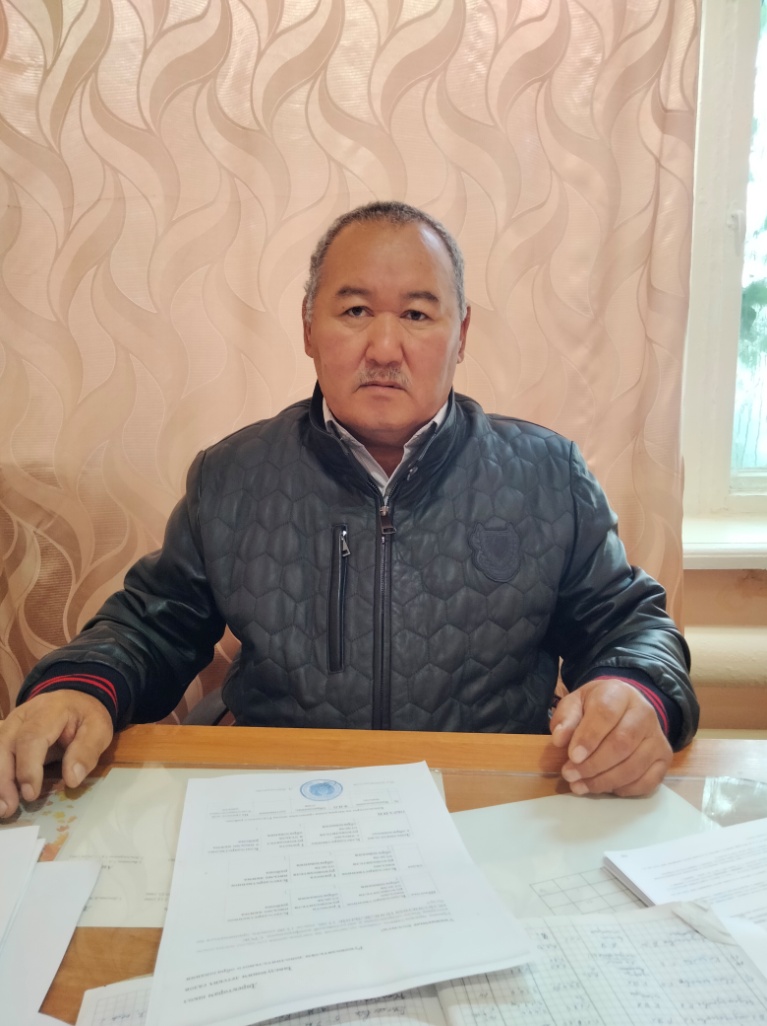 Директор 1 ст.Учитель 6 часов№5 от 1.09.2023Категория 1 приказ № 38 от 28.08.2023нетВыливок Т.Л.КГУ «Основная средняя школа с. Сурган отдела образования по Есильскому району управления образования Акмолинской области»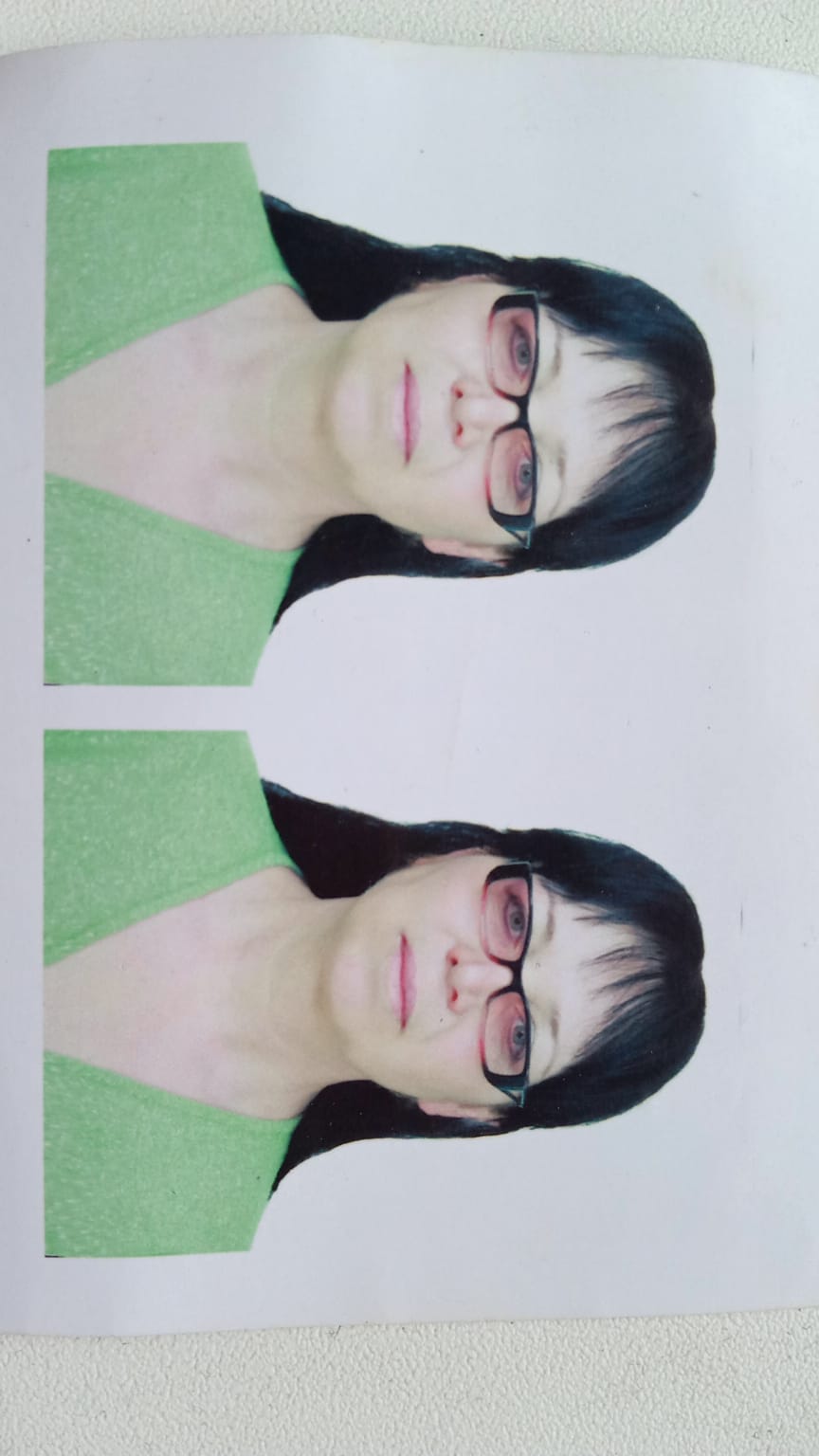 Зам. директора по УВР -0,5 ст; история – 10 часов, худ. Труд-5 часов№5 от 1.09.2023Педагог-исследователь, №248 от 30.12.2019нетДосова Д.Ж.КГУ «Основная средняя школа с. Сурган отдела образования по Есильскому району управления образования Акмолинской области»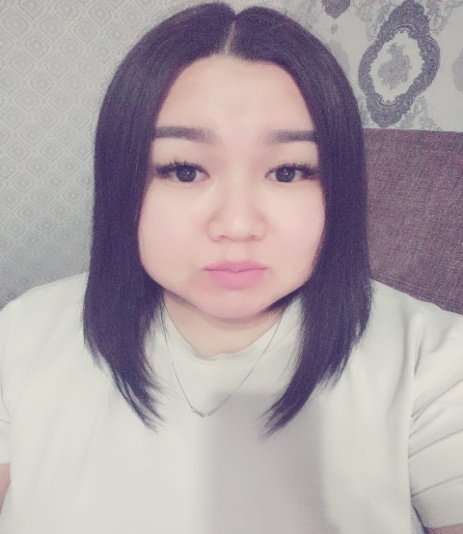 Зам. директора по ВР – 0,5 ст., начальные классы – 15 часов№5 от 1.09.2023Педагог-модератор, №37 от 16.08.2023нетАхметжанова О.М.КГУ «Основная средняя школа с. Сурган отдела образования по Есильскому району управления образования Акмолинской области»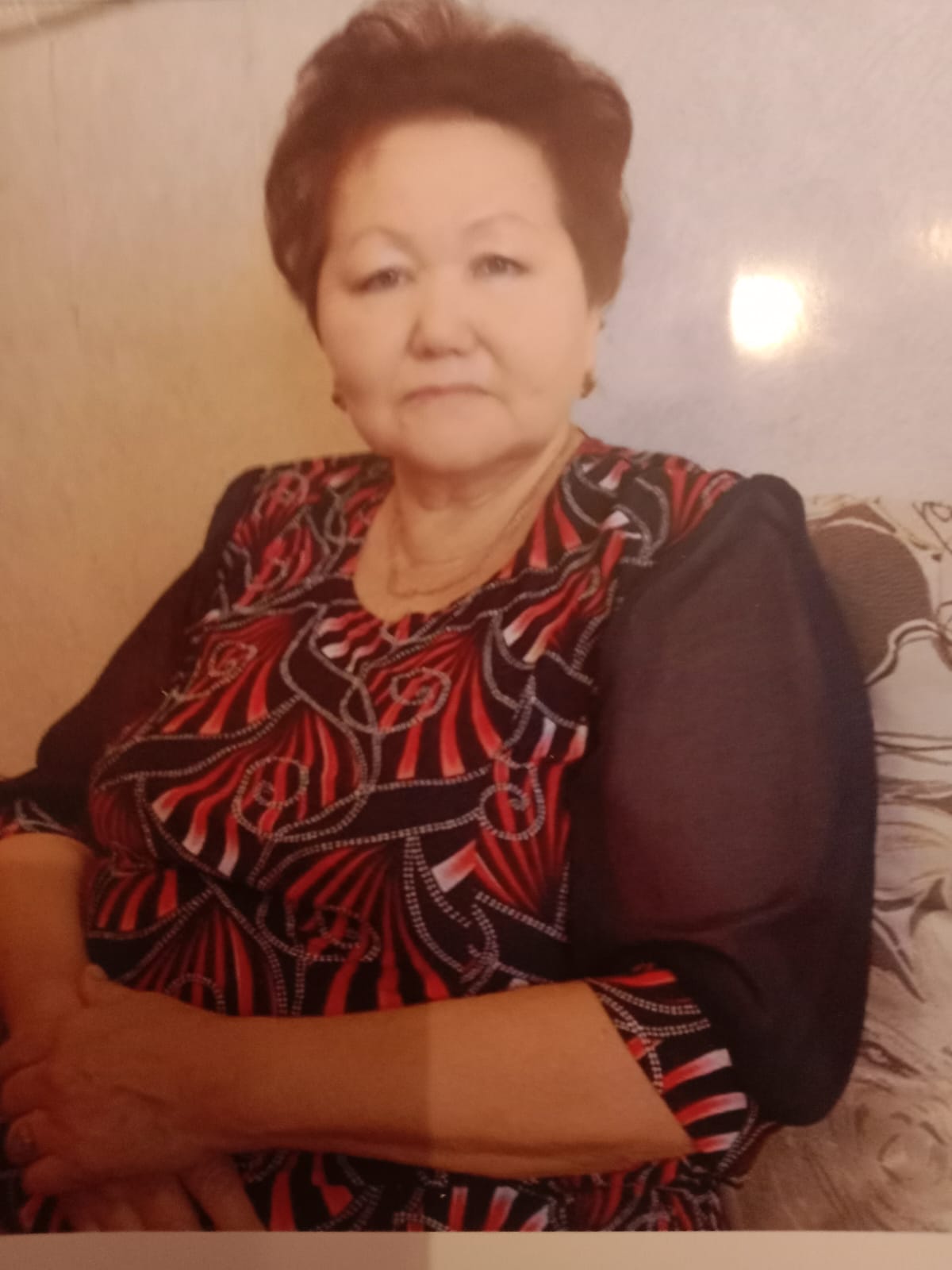 Учитель русского языка 15 часов№5 от 1.09.2023Педагог-эксперт, №474 от 22.12.2021нетЖанбуршина З.К.КГУ «Основная средняя школа с. Сурган отдела образования по Есильскому району управления образования Акмолинской области»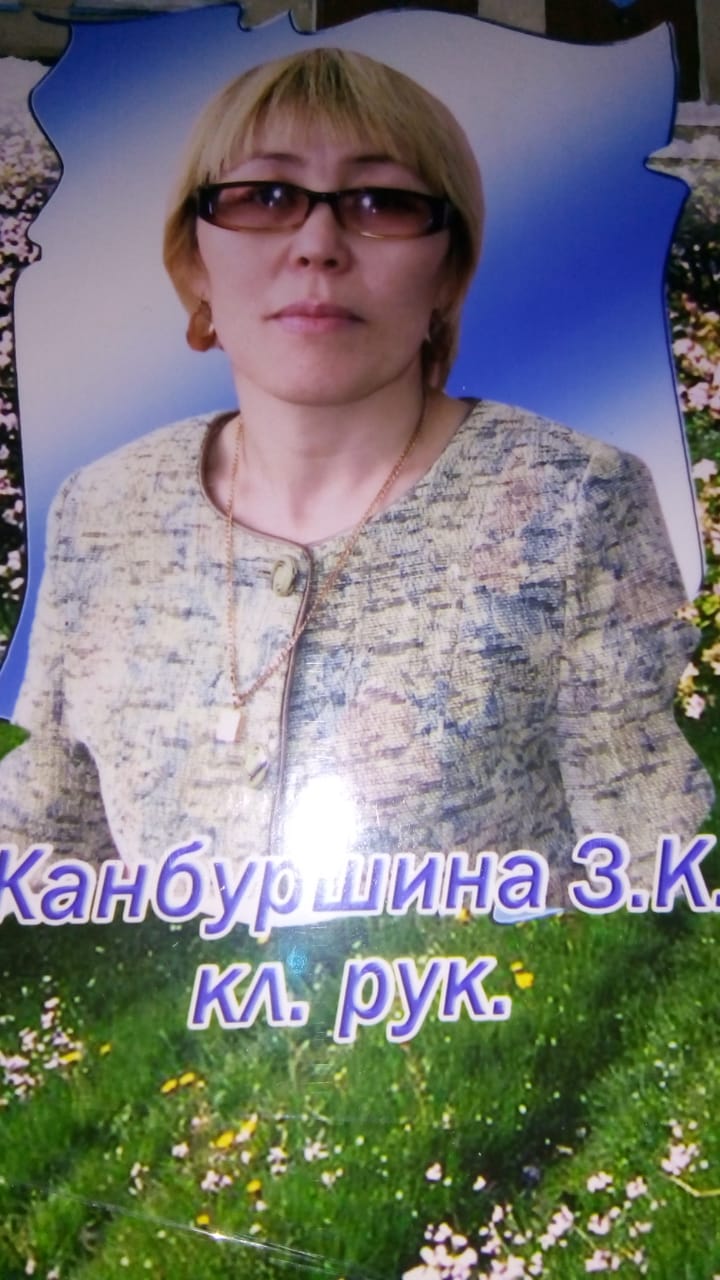 Учитель начальных классов 22 часа№5 от 1.09.2023Педагог-исследователь, №8 от 15.07.2019нетЖумагулова С.А.КГУ «Основная средняя школа с. Сурган отдела образования по Есильскому району управления образования Акмолинской области»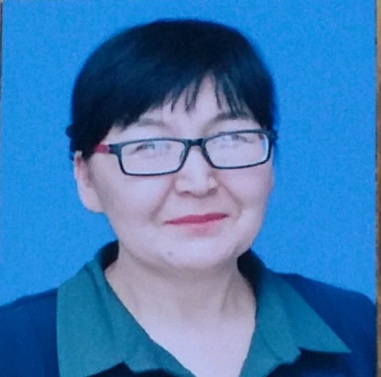 Учитель казахского языка -10 часов№5 от 1.09.2023Педагог-эксперт, №474 от 22.12.2021 нетЖумашева Д.А.КГУ «Основная средняя школа с. Сурган отдела образования по Есильскому району управления образования Акмолинской области»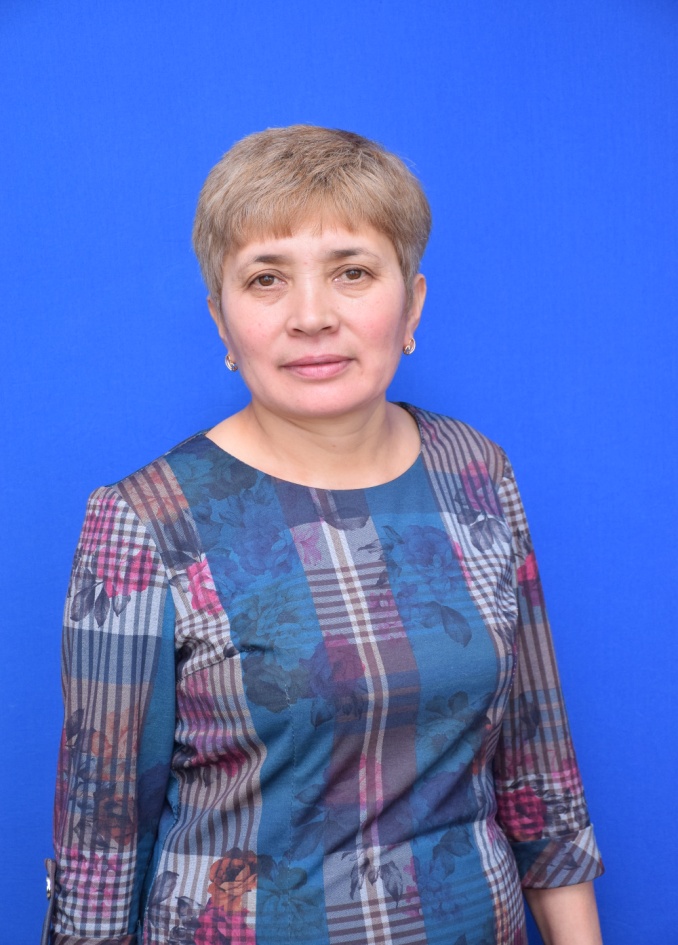 Учитель начальных классов 17 часов№5 от 1.09.2023Педагог-исследователь, №248 от 30.12.2019нетЗуева Л.В.КГУ «Основная средняя школа с. Сурган отдела образования по Есильскому району управления образования Акмолинской области»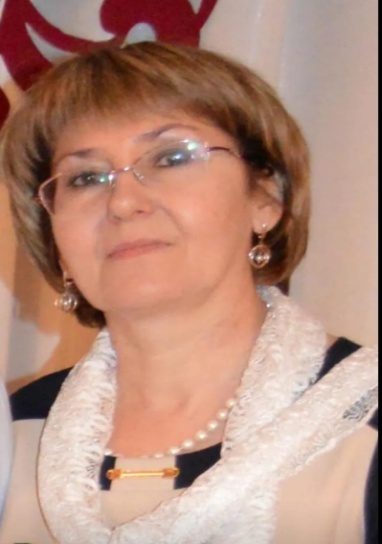 Педагог-психолог -1 ст., учитель биологии – 6 часов№5 от 1.09.2023Категория 1 № 35 от 31.08.2022нетИльгундинова Ж.Р.КГУ «Основная средняя школа с. Сурган отдела образования по Есильскому району управления образования Акмолинской области»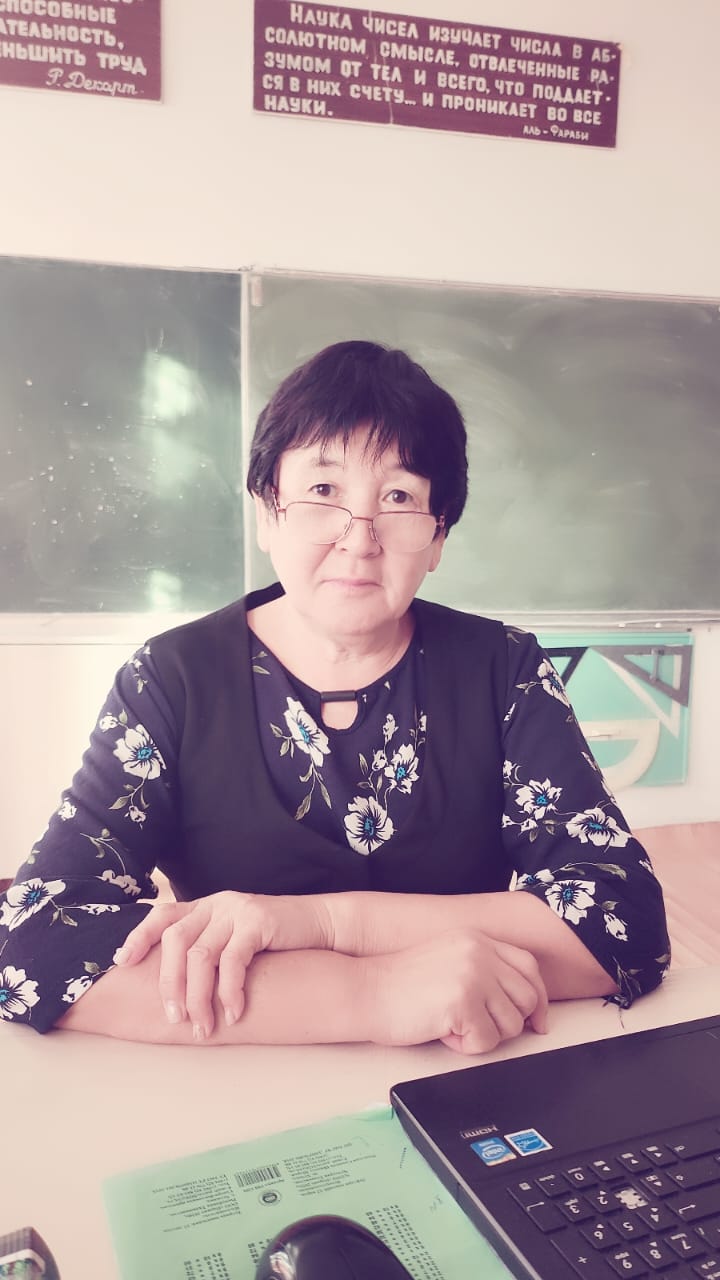 Учитель математики -15 часов№5 от 1.09.2023Педагог-эксперт, № 586 от 30.12.2019нетМайкенова К.Н.КГУ «Основная средняя школа с. Сурган отдела образования по Есильскому району управления образования Акмолинской области»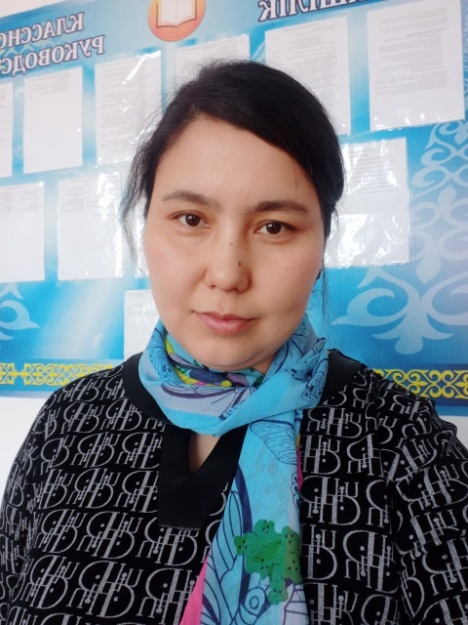 Казахский язык – 11 часов№5 от 1.09.2023Педагог-модератор, № 23 от 20.08.2020нетСысоева И.Н.КГУ «Основная средняя школа с. Сурган отдела образования по Есильскому району управления образования Акмолинской области»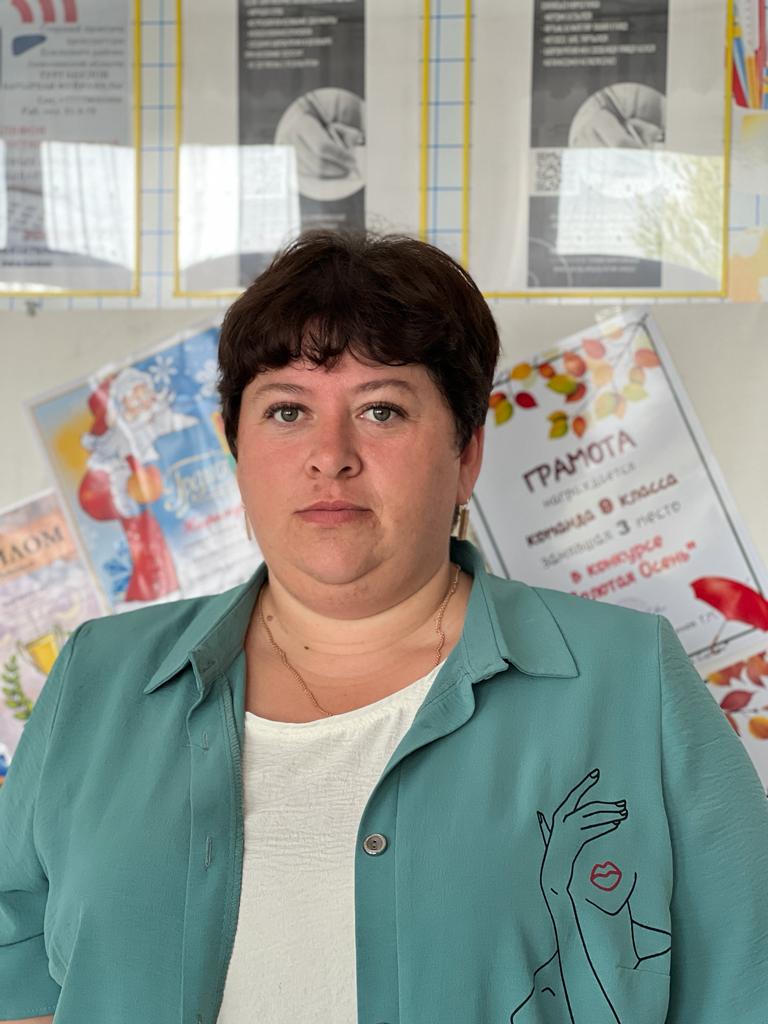 Библиотекарь 0,5 ст., учитель информатики – 5,5 часов, глобальные компетенции – 2 часа№5 от 1.09.2023педагогнетТурсунов А.М.КГУ «Основная средняя школа с. Сурган отдела образования по Есильскому району управления образования Акмолинской области»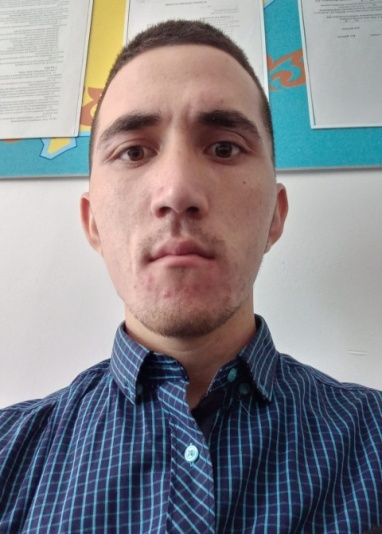 Учитель физической культуры – 15 часов№5 от 1.09.2023педагогнетТуякбаева А.В.Мини-центр «Айгөлек» при КГУ «Основная средняя школа с. Сурган отдела образования по Есильскому району управления образования Акмолинской области»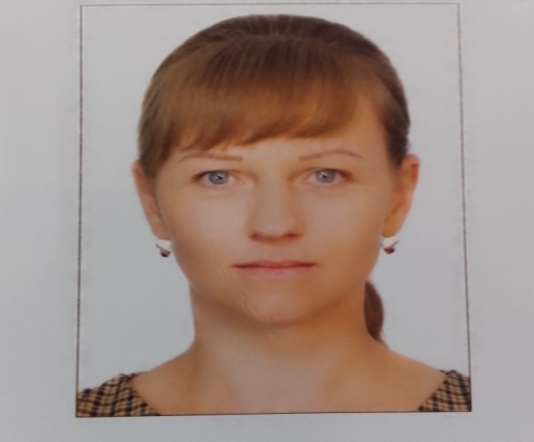 Учитель музыки 2 часа; воспитатель 0,56 ст., муз. Руководитель 0,25 ст№5 от 1.09.2023педагогнетМирзахалов В.Т.КГУ «Основная средняя школа с. Сурган отдела образования по Есильскому району управления образования Акмолинской области»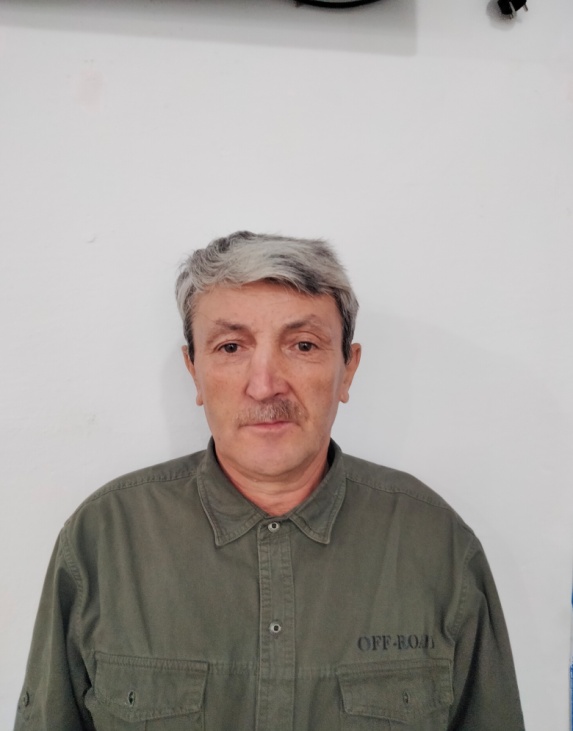 Завхоз 1 ст., делопроизводитель 0,5 стнетнетАлматова А.Т.КГУ «Основная средняя школа с. Сурган отдела образования по Есильскому району управления образования Акмолинской области»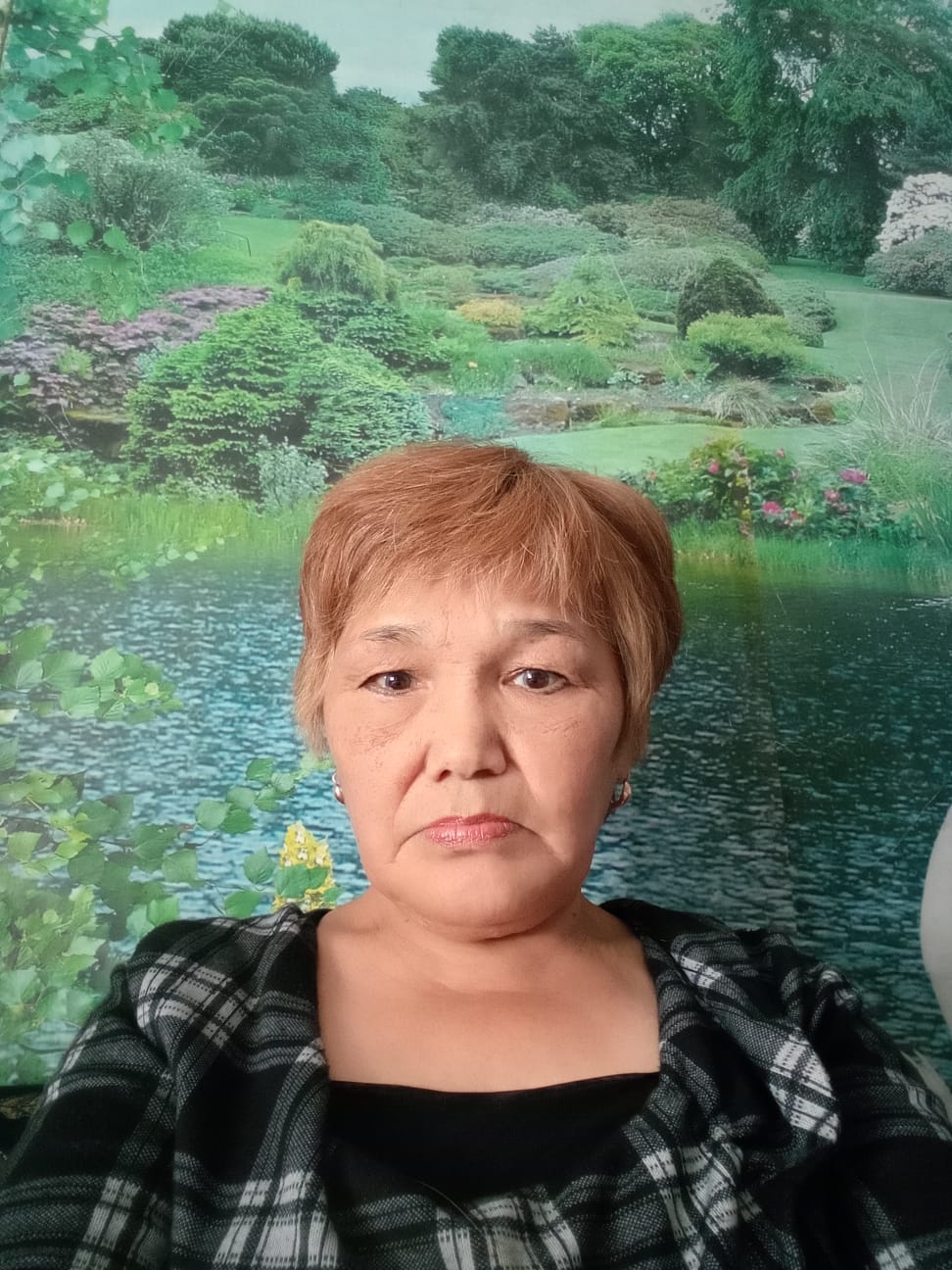 Уборщик служебных помещений 1,09 стнетнетЧуйко В.В.КГУ «Основная средняя школа с. Сурган отдела образования по Есильскому району управления образования Акмолинской области»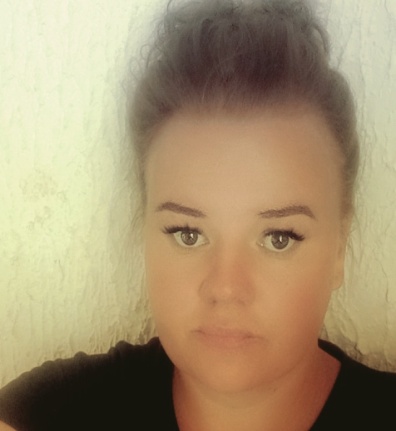 Уборщик служебных помещений 1,08 стнетнетИдрисова К.Р.КГУ «Основная средняя школа с. Сурган отдела образования по Есильскому району управления образования Акмолинской области»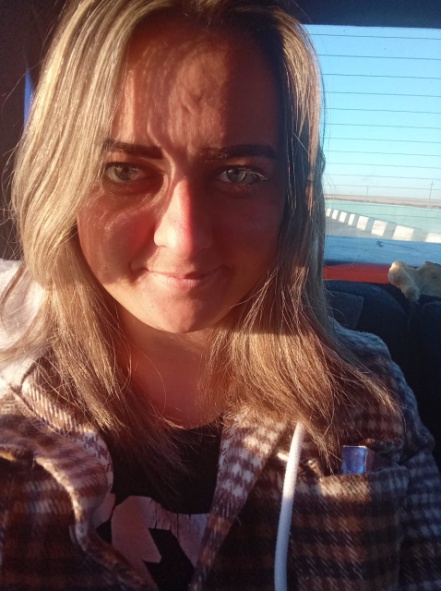 Уборщик служебных помещений 1,08 стнетнетПашковская И.С.КГУ «Основная средняя школа с. Сурган отдела образования по Есильскому району управления образования Акмолинской области»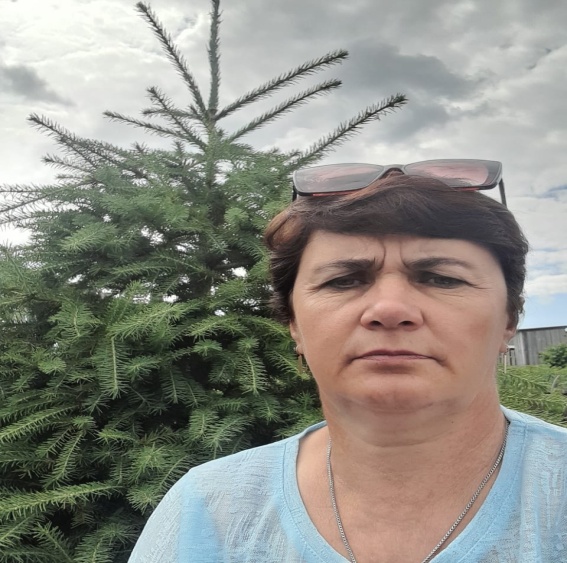 Вахтер 1 стнетнетМирошник В.В.КГУ «Основная средняя школа с. Сурган отдела образования по Есильскому району управления образования Акмолинской области»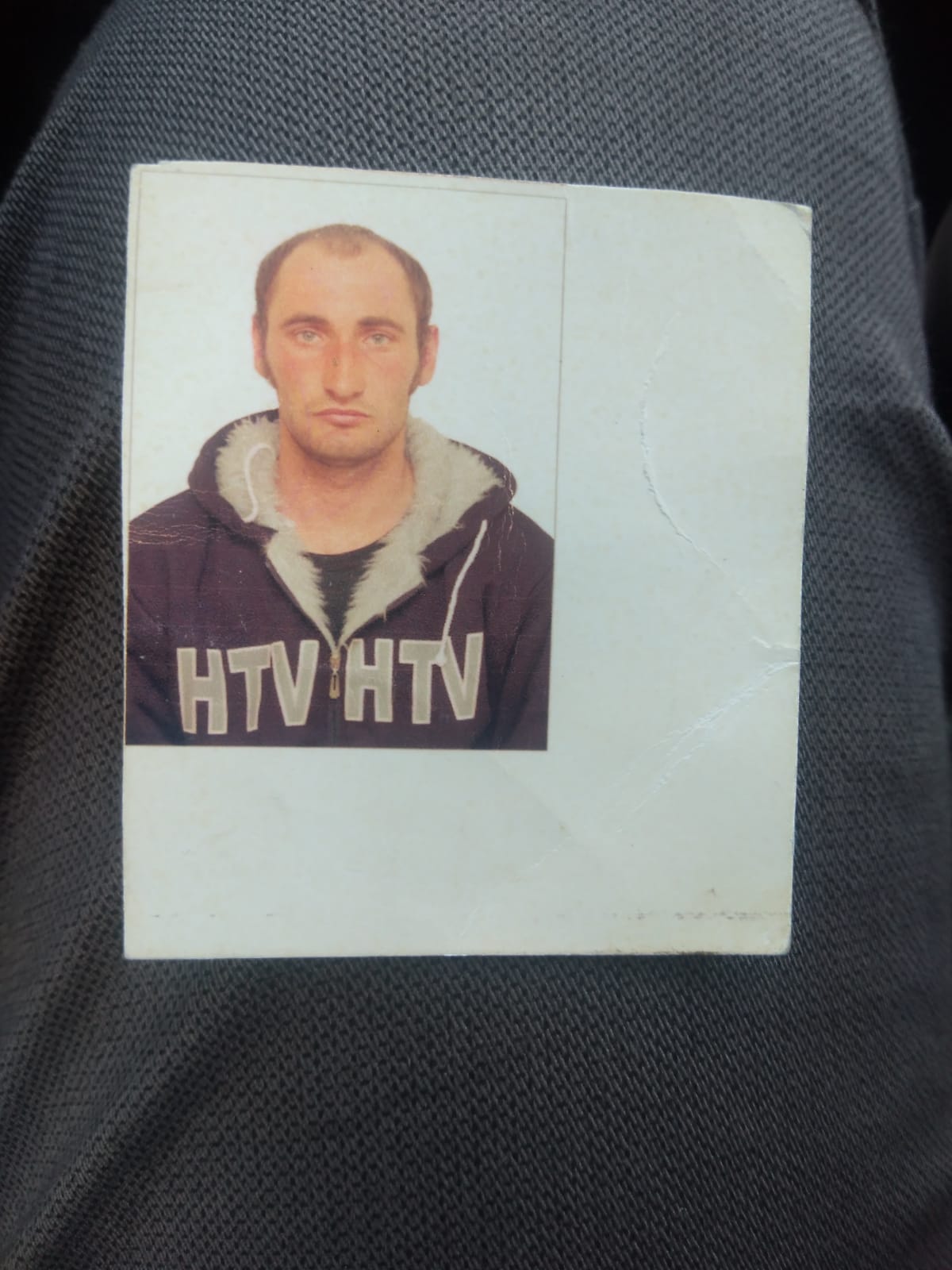 Работник по ремонту 1 стнетнетСысоев А.П.КГУ «Основная средняя школа с. Сурган отдела образования по Есильскому району управления образования Акмолинской области»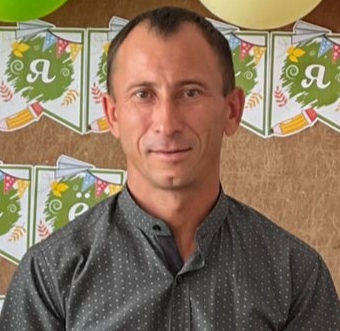 Водитель 1 стнетнетБелоусова Т.И.Мини-центр «Айгөлек» при КГУ «Основная средняя школа с. Сурган отдела образования по Есильскому району управления образования Акмолинской области»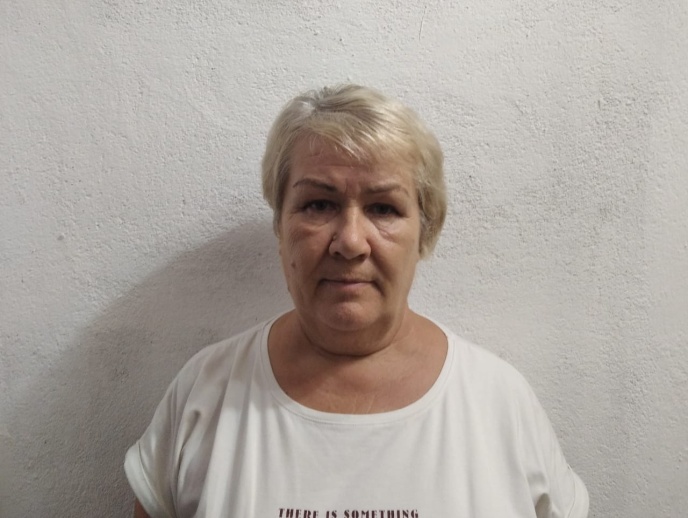 Кухонный рабочий школы 0,5 ст., подсобный рабочий м/ц 0,5 стнетнетШарипова Л.М.Мини-центр «Айгөлек» при КГУ «Основная средняя школа с. Сурган отдела образования по Есильскому району управления образования Акмолинской области»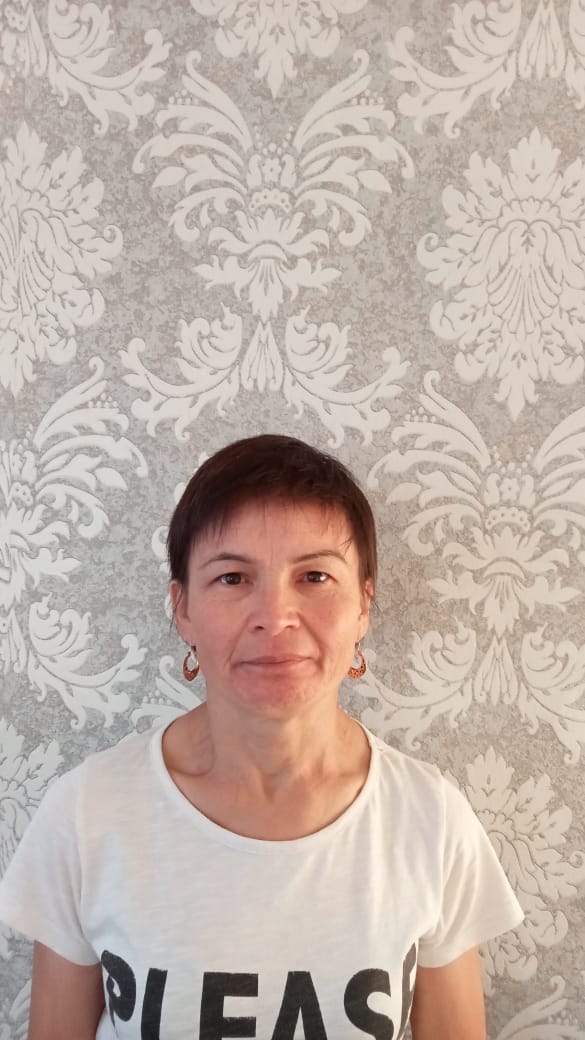 Повар школы 0,5ст; повар м/ц 0,5 стнетнетМайкенова Б.С.Мини-центр «Айгөлек» при КГУ «Основная средняя школа с. Сурган отдела образования по Есильскому району управления образования Акмолинской области»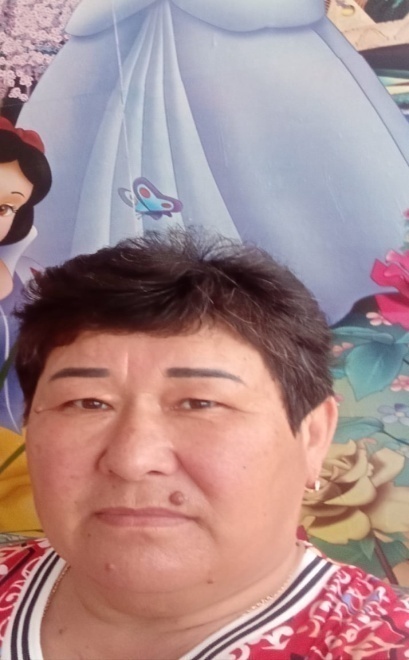 Помощник воспитателя 0,5 ст нетнетЖумабекова З.Ж.Мини-центр «Айгөлек» при КГУ «Основная средняя школа с. Сурган отдела образования по Есильскому району управления образования Акмолинской области»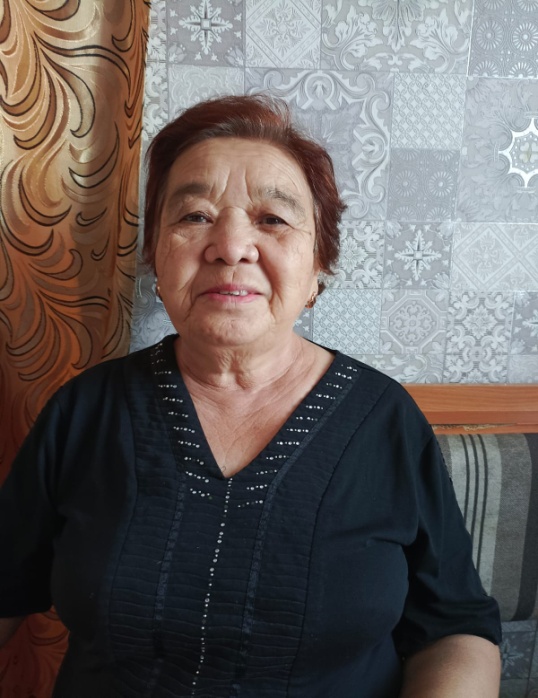 Прачка 0,35 стнетнетИбрагимова Р.Ф.Мини-центр «Айгөлек» при КГУ «Основная средняя школа с. Сурган отдела образования по Есильскому району управления образования Акмолинской области»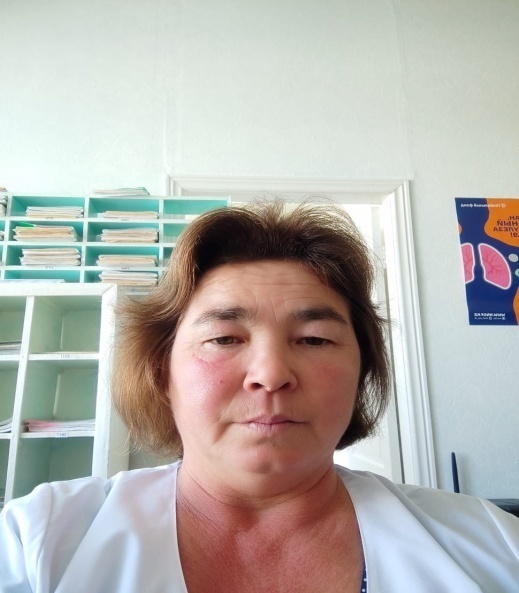 Медсестра 0,5 стнетнет